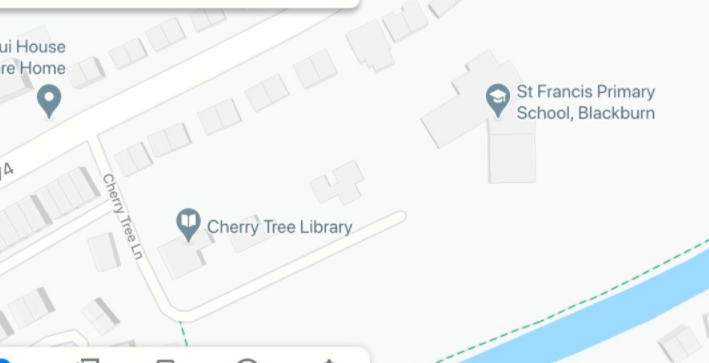 Lane                                An aerial view of our school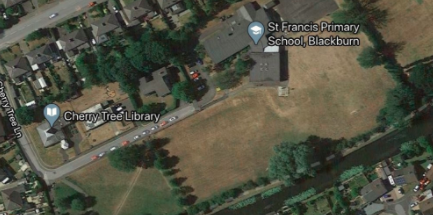 	School field		 Trees	CanalFieldWhat should I already know?I go to St. Francis School. Our school is in Blackburn. I can name features in my immediate environment.VocabularyVocabularyaerialView from above on a map.localWithin an area of the immediate environment.location Where something is. A particular place.areaPart of a town.symbolA picture that represents/stands for a word/s.keyA list which explains what symbols represent/stand for.bridgeA structure over a waterway or road.canalA man-made waterway carrying small boats and barges.human featuresFeatures of the land that have been put there by humans.physical featuresNatural features of the land.townA large group of houses, shops and buildings where people live and work. Towns are larger than villages but smaller than cities. Blackburn is a town.EnglandThe country we live in. Blackburn is in England.directionsWhere a person or thing moves or is located. planmap of a room from aboveWhat will I find out?St.  Francis is on Cherry Tree Lane.St Francis is in Cherry Tree.Cherry Tree is an area of Blackburn.Blackburn is a town in England.The school field includes grass and trees.There is a field with trees outside of the school grounds.Cherry Tree Lane has a library, nursery and school. Beside the school there is a canal with a bridge over it. The bridge means we can get to the other side of the canal.There is a library on the lane and a nursery.  These are helpful places to have near a school.Geography skills and fieldworkUse an aerial map of the immediate area to find our school and the features in the immediate environment. Draw a map of the classroom with a key.Name features of the local area on their journey to school.Describe the human and physical features of the         immediate area.Name a feature of the locality they like and dislike.